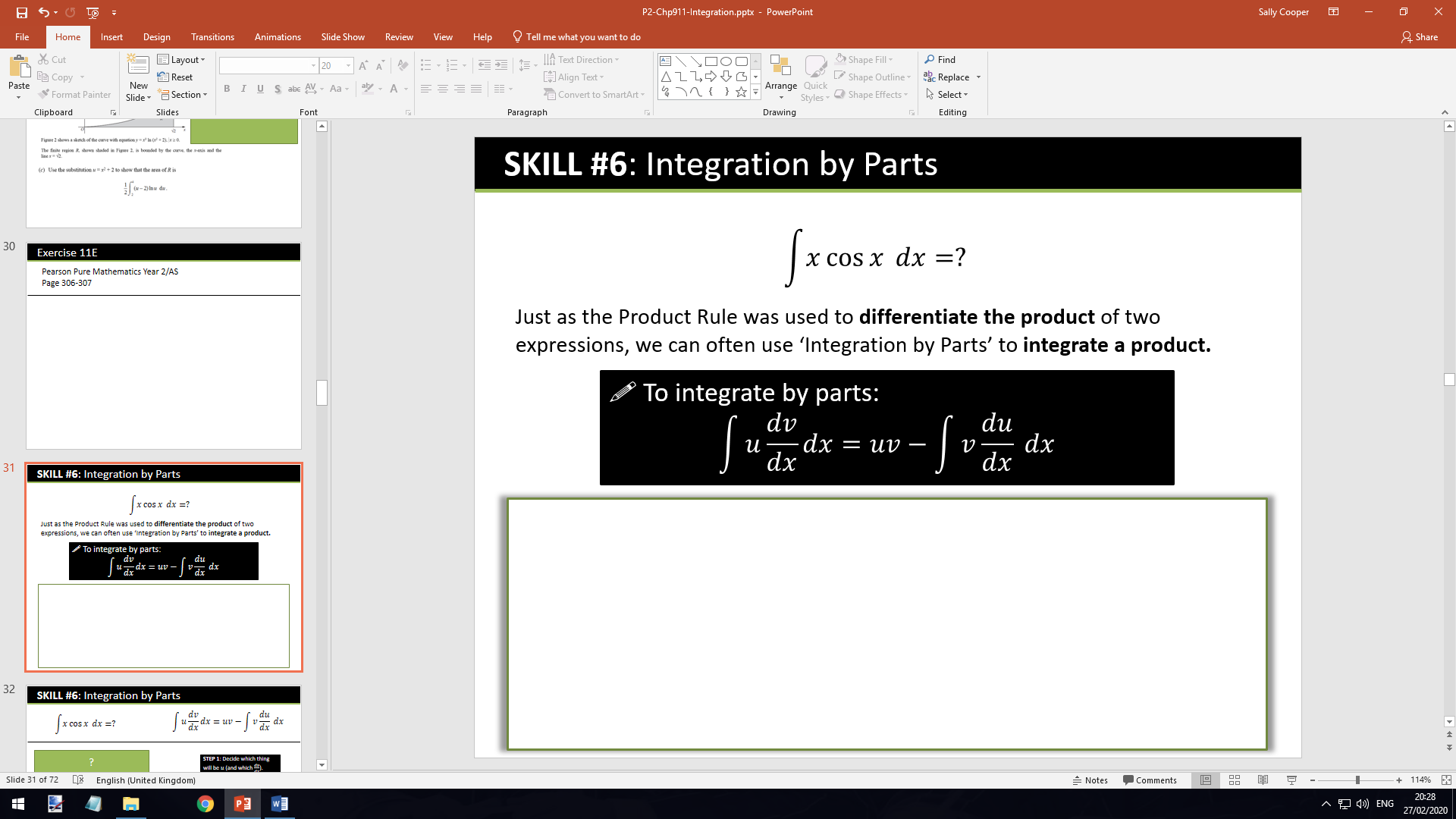 Example 1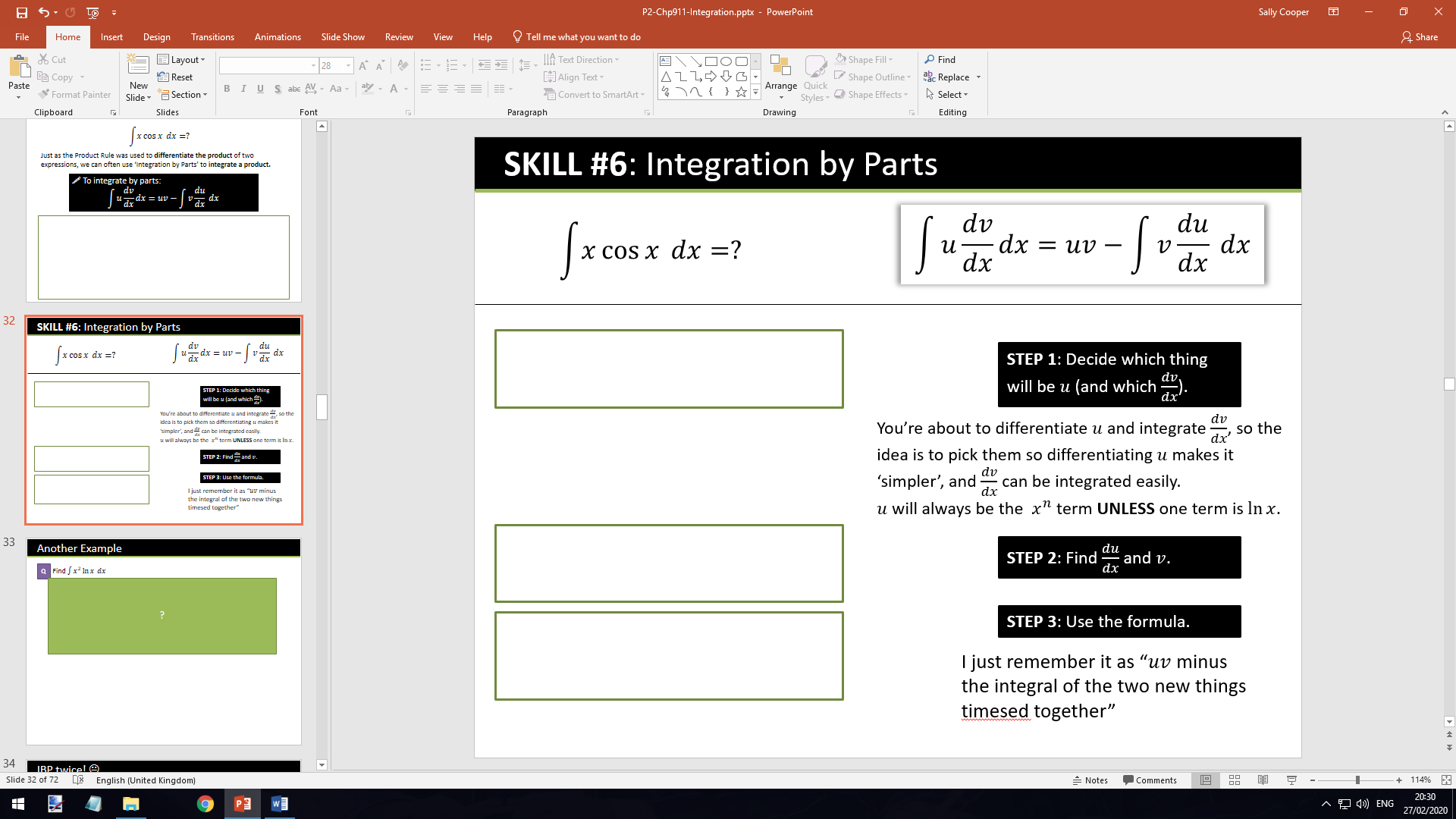 Example 2Find			Here, the choice of  must be  because  is difficult to integrateExample 3Find			Here, the ‘trick’ is to write the integral as Again, the choice of  must be 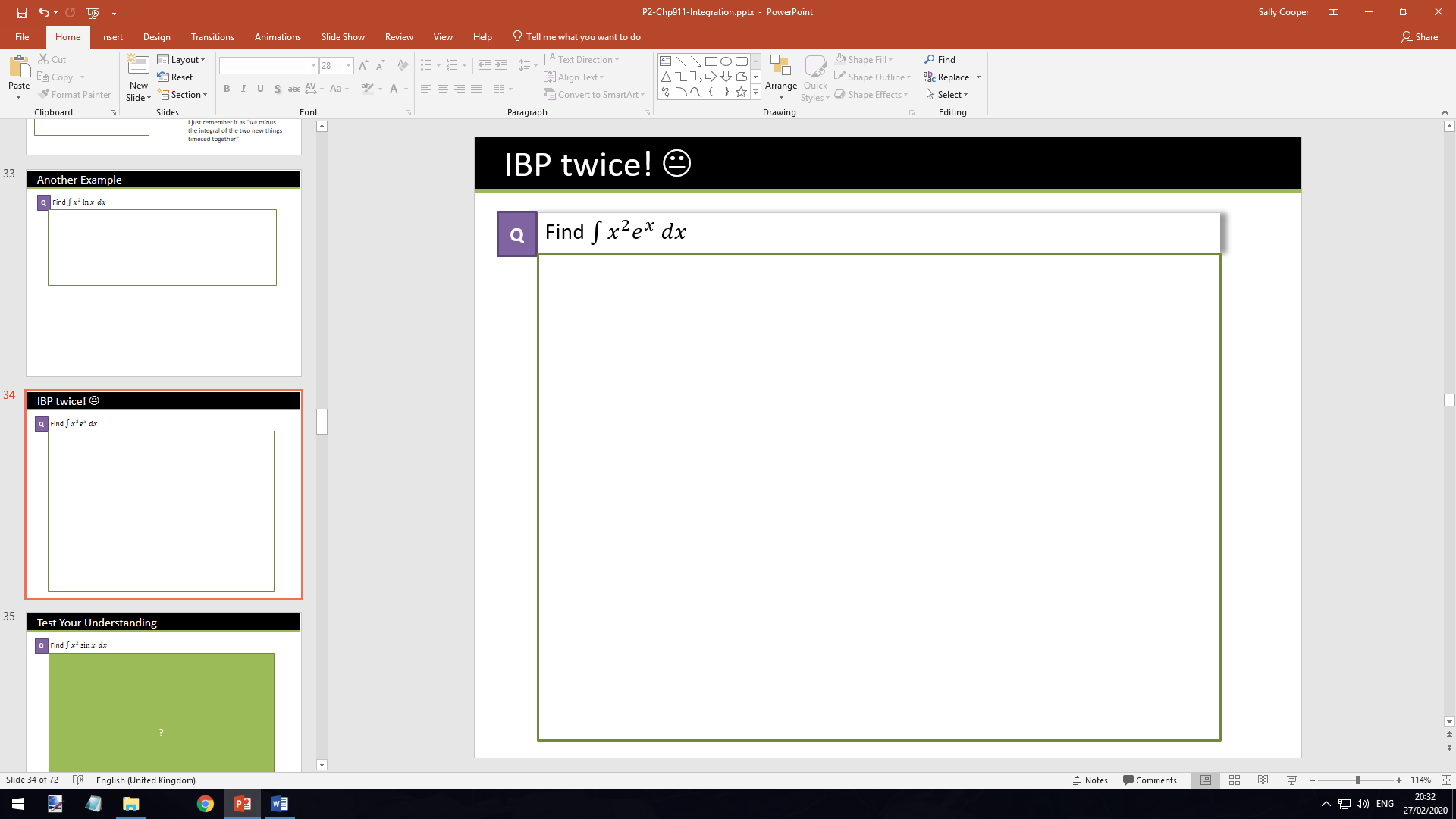 Example 5Find			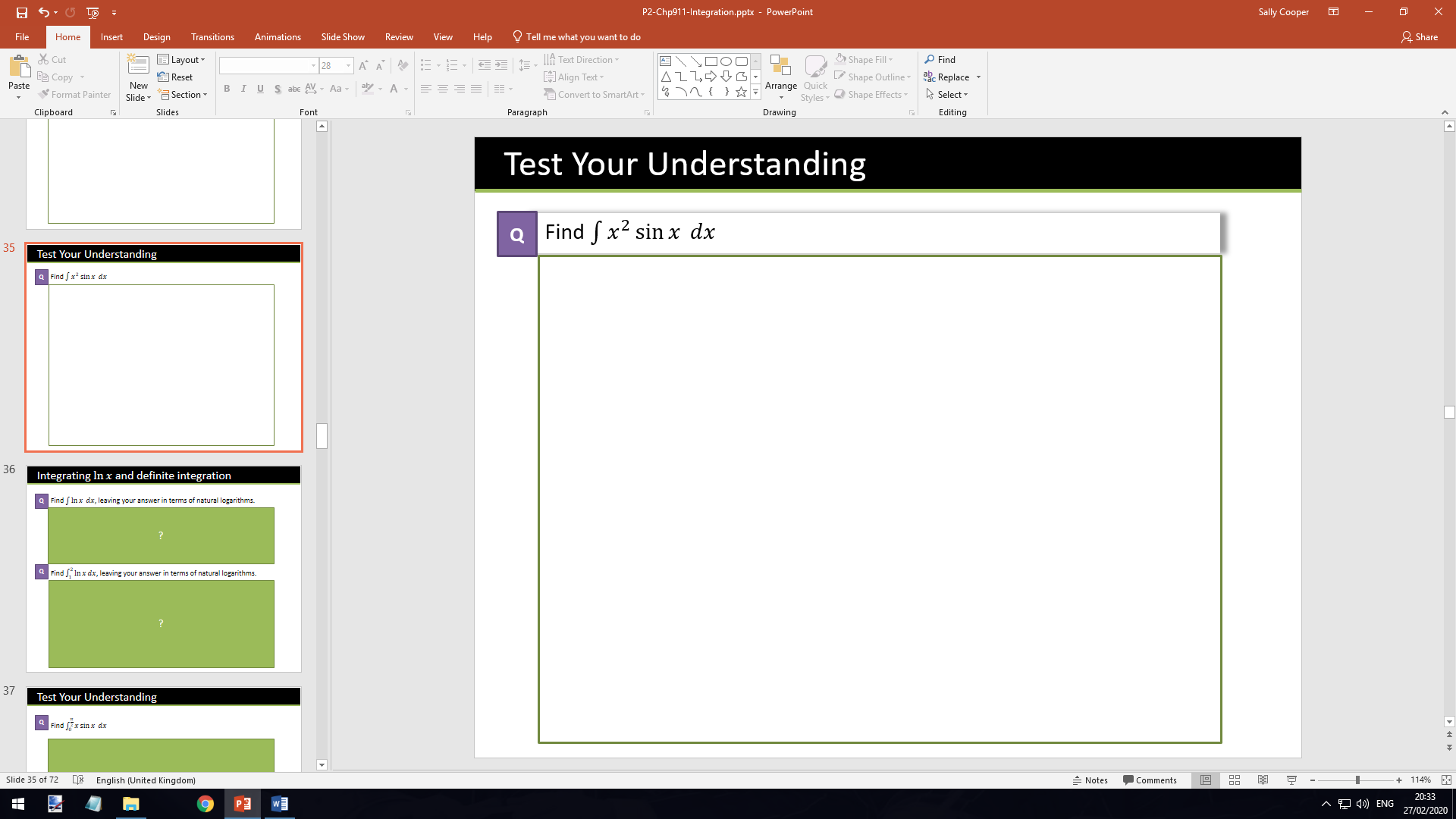 